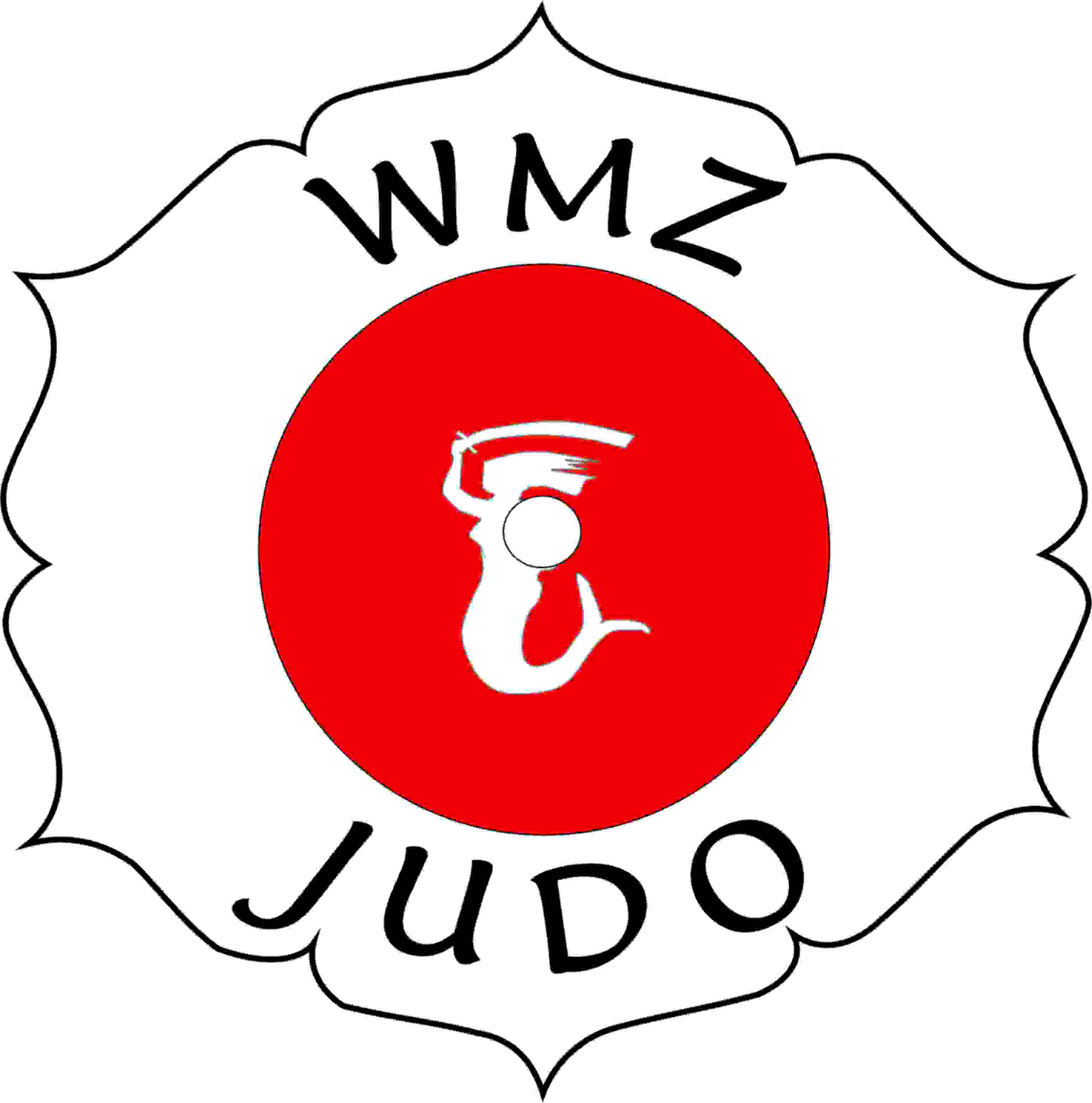 Eliminacje Regionu II do Ogólnopolskiej Olimpiady MłodzieżyREGULAMINTermin – 08.10.2020 (czwartek)  r. Juniorzy/ki młodsze, Miejsce – hala sportowa KS Gwardia Warszawa ul. Jagiellońska 61Prawo startu:prawo startu mają zawodnicy urodzeni w latach, 2003-2004 juniorzy młodsi, posiadający min. 5 kyu. Rocznik 2005 za zgodą PZ JudoZawodnicy muszą posiadać aktualne badania lekarskie oraz ubezpieczenie NWKategorie wagowe:Juniorzy młodsi 46, 50, 55, 60, 66, 73, 81, 90, +Juniorki Młodsze 40, 44, 48, 52, 57, 63, 70, + Czas walki : 4 minuty junior młodszy.Startowe 40 złotych od zawodnikaNagrody: dyplomy za miejsca 1-310. ZgłoszeniaZgłoszenie do dnia 05.10.2020 r. do godz. 19,00   przez panel zgłoszeniowy na stronie www.JudoStat.plSzczegółowy program zawodów zostanie ustalony na podstawie zgłoszeń w poszczególnych kategoriach wagowych. Godziny rozpoczęcia poszczególnych  kategorii wagowych  zostaną ogłoszone w dniu 6.10.2020 po zamknięciu listy zgłoszonych zawodników.Program zawodów: 08.10.2020 r. – czwartekPoczątek zawodów godz. 10,0011.Zawody zostaną rozegrane na 3 matach o  wymiarach 7 x 712. Podczas ważenia zawodnik/czka musi posiadać bieliznę osobistą.13. W zawodach obowiązuje 1 kg. tolerancji14. Zawody będą sędziowane zgodnie z obowiązującymi przepisami sędziowskimi na 2020r. r15. Zasady kwalifikacji do finałów OOM zgodne będą z regulaminem SSM na 2020 rok16.  Na hali obowiązuje noszenie maseczek zakrywających usta i nos.17. Każdy zawodnik zobowiązany jest do wypełnienia załączonego oświadczenia podpisanego przez opiekuna prawnego.Zawody odbędą się be publiczności..Kluby uczestniczące w zawodach proszone sa o ograniczenie do minimum osób towarzyszących zawodnikom.										 WMZ Judo